Persönliche AngabenTeamsprecher*InIdeenbeschreibung1. Titel/ Markenname2. kurze Beschreibung Glückwunsch, der erste Schritt in die Gründungsszene ist getan!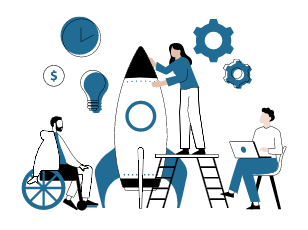 Anmeldung der Idee bis zum 23.05.2022Bühne frei für eure Idee!Hiermit meldet ihr euch und euer Gedankengut an.Natürlich behandeln wir die Angaben vertraulich.Bitte schickt die Unterlagen anideenwettbewerb@hochschule-stralsund.de Die Abgabe der vollständigen Unterlagen (Ideenskizze) hat bis zum 31. Mai 2022 zu erfolgen.Mit der Abgabe dieser Unterlagen habe/n ich/wir die Hinweise zum Datenschutz, zur Verschwiegenheitserklärung und zu den Teilnahmebedingungen unterideenwettbewerb.hochschule-stralsund.de zur Kenntnis genommen. Bitte Auswählen:Bock auf mehr Know-How und tiefere Einblicke in die Gründungsszene unserer Region abseits des Ideenwettbewerbes? Dann setz/t das Kreuzchen für zusätzliche Startup-News von unserem Gründungsservice an der HOST.Teamsprecher*In
(Titel, Name, Vorname)Weitere TeammitgliederKategorie (bitte auswählen)Fakultät bzw. ForschungseinrichtungAnschrift (Straße, PLZ, Ort)TelefonE-Mail